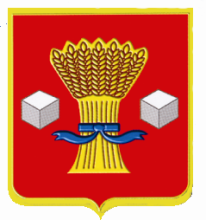 АДМИНИСТРАЦИЯ ДУБОВООВРАЖНОГО СЕЛЬСКОГО ПОСЕЛЕНИЯСВЕТЛОЯРСКОГО МУНИЦИПАЛЬНОГО РАЙОНАВОЛГОГРАДСКОЙ ОБЛАСТИ                                                                      ПОСТАНОВЛЕНИЕОт    19.07. .                                              № 50В соответствии с протестом прокуратуры  Светлоярского района Волгоградской области от 19.06.2017г. №7-42-2017, Земельным кодексом Российской Федерации (в ред.от 18.06.2017г.), Федеральным законом от 27.07.2010 №210-ФЗ «Об организации предоставления государственных и муниципальных услуг», Постановлением Правительства Российской Федерации от 16.05.2011 №373 (в ред.от 23.01.2014) «О разработке и утверждении административных регламентов исполнения государственных функций и административных регламентов предоставления государственных услуг»,   руководствуясь Уставом Дубовоовражного сельского поселения,ПОСТАНОВЛЯЮ:1. Внести следующие изменения в постановление администрации Дубовоовражного сельского поселения Светлоярского муниципального района от 24.04.2015г. №44 «Об утверждении административного регламента администрации Дубовоовражного сельского поселения Светлоярского муниципального района Волгоградской области по предоставлению муниципальной услуги «Заключение, продление и расторжение договоров аренды земельных участков»:1.1. по тексту постановления слова «Заключение, продление и расторжение договоров аренды земельных участков», дополнить словами «находящихся в муниципальной собственности», слова «земельного участка» дополнить словами «находящегося в муниципальной собственности».2. Настоящее постановление подлежит обнародованию и размещению на  официальном сайте сельского поселения dovraq.ru и вступает в силу со дня такого обнародования.3. Контроль за исполнением настоящего постановления оставляю за собой.Глава Дубовоовражного сельского поселения                                   Лунёв А.Я.